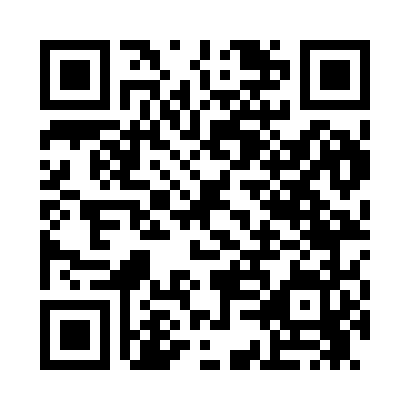 Prayer times for Fauncetown, Pennsylvania, USAMon 1 Jul 2024 - Wed 31 Jul 2024High Latitude Method: Angle Based RulePrayer Calculation Method: Islamic Society of North AmericaAsar Calculation Method: ShafiPrayer times provided by https://www.salahtimes.comDateDayFajrSunriseDhuhrAsrMaghribIsha1Mon4:085:491:235:258:5710:392Tue4:085:501:245:258:5710:393Wed4:095:501:245:258:5710:384Thu4:105:511:245:268:5710:385Fri4:115:521:245:268:5710:376Sat4:125:521:245:268:5610:377Sun4:135:531:255:268:5610:368Mon4:145:541:255:268:5510:359Tue4:155:541:255:268:5510:3510Wed4:165:551:255:268:5510:3411Thu4:175:561:255:268:5410:3312Fri4:185:561:255:268:5410:3213Sat4:195:571:255:268:5310:3114Sun4:205:581:255:268:5210:3015Mon4:215:591:265:268:5210:2916Tue4:226:001:265:258:5110:2817Wed4:246:011:265:258:5010:2718Thu4:256:011:265:258:5010:2619Fri4:266:021:265:258:4910:2520Sat4:276:031:265:258:4810:2421Sun4:296:041:265:258:4710:2222Mon4:306:051:265:258:4710:2123Tue4:316:061:265:248:4610:2024Wed4:336:071:265:248:4510:1925Thu4:346:081:265:248:4410:1726Fri4:356:091:265:248:4310:1627Sat4:376:101:265:238:4210:1428Sun4:386:111:265:238:4110:1329Mon4:406:121:265:238:4010:1130Tue4:416:131:265:228:3910:1031Wed4:426:131:265:228:3810:08